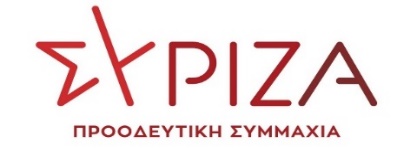 ΤΡΟΠΟΛΟΓΙΑ – ΠΡΟΣΘΗΚΗστο σ/ν του Υπουργείου Υγείας με τίτλο: «Κύρωση α) της από 11.12.2020 Σύμβασης Δωρεάς μεταξύ του Ελληνικού Δημοσίου, του Κοινωφελούς Ιδρύματος με την επωνυμία «Κοινωφελές Ίδρυμα Ιωάννη Σ. Λάτση» (John S. Latsis Public Benefit Foundation)» και του N.Π.Δ.Δ.. με την επωνυμία «Γενικό Νοσοκομείο Αθηνών “Γ. ΓΕΝΝΗΜΑΤΑΣ”» και β) της από 9.12.2020 Σύμβασης Δωρεάς μεταξύ του Ελληνικού Δημοσίου, της 4ης Υ.Πε. Μακεδονίας και Θράκης, του Αντικαρκινικού Νοσοκομείου Θεσσαλονίκης «Θεαγένειο», της κ. Άννας Μαρίας Λουίζας Ιωάννη Λάτση και της Ελληνικής Αντικαρκινικής Εταιρείας και λοιπές διατάξεις του Υπουργείου Υγείας».ΘΕΜΑ: «Ενίσχυση του πλαισίου προστασίας των εργαζομένων στις ταχυμεταφορές και ταχυδιανομές».ΑΙΤΙΟΛΟΓΙΚΗ ΕΚΘΕΣΗΆρθρο …..Η συνεχής ανάπτυξη του ηλεκτρονικού εμπορίου λόγω της αυξανόμενης εξοικείωσης των καταναλωτών με τις διαδικτυακές αγορές έχει ως αποτέλεσμα την κατακόρυφη αύξηση των συναλλαγών κυρίως για τον τομέα της διανομής δεμάτων και μικροδεμάτων ενώ η παραδοσιακή αλληλογραφία περιορίζεται από το ψηφιακό μέσο. Η πανδημία του κορωνοϊού Covid-19, λόγω των σχετικών περιοριστικών της κυκλοφορίας μέτρων, κατέδειξε με έμφαση την ολοένα και αυξανόμενη σημασία, κατά τα τελευταία έτη, των αντίστοιχων υπηρεσιών και συνακόλουθα τον κομβικό ρόλο, για την οικονομία και την κοινωνία, του κλάδου των ταχυδρομείων και ιδιαίτερα της ειδικότητας των οδηγών που κάνουν χρήση δίκυκλων οχημάτων (ταχυμεταφορείς).Επιπλέον, εδώ και αρκετά χρόνια, στον κλάδο του επισιτισμού έχει καταστεί πάγια η συνήθεια του καταναλωτή η παραγγελία έτοιμου φαγητού, καφέ κ.λπ., που αυξάνεται περαιτέρω με την ανάπτυξη του ηλεκτρονικού εμπορίου (online παραγγελίες). Και σε αυτό τον κλάδο, η πανδημία του κορωνοϊού Covid-19 κατέδειξε τον σημαντικό ρόλο της ειδικότητας των οδηγών με χρήση δίκυκλου οχήματος ( ταχυδιανομείς) για την αντιμετώπιση βασικών βιοτικών αναγκών των πολιτών. Τέλος, μια σειρά μικρών ή μεγαλύτερων επιχειρήσεων διαφορετικών κλάδων της οικονομίας, απασχολούν οδηγούς με δίκυκλα οχήματα στο πλαίσιο άσκησης της οικονομικής τους δραστηριότητας (ανθοπωλεία κ.λπ.).Η εμφατική, ωστόσο, αύξηση του μεριδίου των αντίστοιχων μορφών συναλλαγών στην οικονομία, έφερε στο φως και σημαντικές προκλήσεις, προβλήματα και κινδύνους που αντιμετωπίζουν οι εργαζόμενοι στα συγκεκριμένα επαγγέλματα και τα οποία σχετίζονται με τις επιβαρυντικές για την υγεία τους και επικίνδυνες για την ασφάλειά τους συνθήκες. Ειδικότερα, στον κλάδο του επισιτισμού με τις ευρείες δυνατότητες καταστρατήγησης του πλαισίου εργατoδικαιϊκής προστασίας τους, μέσα από τον ψευδή νομικό χαρακτηρισμό της σχέσης υπό την οποία παρέχουν τις υπηρεσίες τους, ενόψει ιδίως της ανάδυσης και διαρκούς επέκτασης νέων μορφών ψηφιακών συναλλαγών, συχνά ευνοείται η απόκρυψη -ή έστω η θέση υπό νέες βάσεις- του στοιχείου της εξάρτησης. Με τις προτεινόμενες ρυθμίσεις επιδιώκεται η αντιμετώπιση των προκλήσεων αυτών και η ενίσχυση του πλαισίου προστασίας των εργαζομένων των ειδικοτήτων αυτών. Ειδικότερα: Με τη ρύθμιση της παρ. 1 του άρθρου αυτού, οι ταχυμεταφορείς και οι ταχυδιανομείς με δίκυκλο εντάσσονται στον κανονισμό βαρέων και ανθυγιεινών επαγγελμάτων ανεξαρτήτως του κλάδου στον οποίο ανήκει η εργοδότρια επιχείρηση ή του χώρου εργασίας τους. Οι συνθήκες υπό τις οποίες παρέχουν την εργασία τους οι εργαζόμενοι αυτοί (διαρκής έκθεση στις καιρικές συνθήκες, στους ατμοσφαιρικούς ρύπους και στους εγγενείς οδικούς κινδύνους, ρυθμοί και όροι εργασίας που ευνοούν το διαρκές εργασιακό στρες, συνέπειες από την αντικειμενικά βλαπτική στάση του σώματος καθ’ όλη τη διάρκεια του ωραρίου τους), αφενός καθιστούν αυξημένες τις πιθανότητες εκδήλωσης επαγγελματικών νόσων -ή, σε κάθε περίπτωση, επιδείνωσης τυχόν υφιστάμενων νοσημάτων- αφετέρου εκθέτουν τους εργαζόμενους σε σοβαρούς κινδύνους ατυχημάτων (όπως επιβεβαιώνουν με τον πλέον δραματικό τρόπο οι σχετικές στατιστικές), σε κάθε περίπτωση δε, καθιστούν αδύνατη ή εξόχως δυσχερή την απασχόληση με το επάγγελμα, ήδη πολύ πριν την έλευση του γήρατος. Για τους λόγους αυτούς, η ένταξή τους μεταξύ των βαρέων και ανθυγιεινών επαγγελμάτων κρίνεται κοινωνικά επιβεβλημένη.Με τη ρύθμιση της παρ. 2 επιδιώκεται η αντιμετώπιση ενός σοβαρού προβλήματος που αντιμετωπίζουν οι εργαζόμενοι ειδικά στον κλάδο του επισιτισμού, είτε παρέχουν τις υπηρεσίες τους σε μία μόνο επιχείρηση είτε ιδίως όσοι εργάζονται μέσω επιχειρήσεων ψηφιακών υπηρεσιών διαμεσολάβησης (πλατφορμών) για τη διανομή προϊόντων περισσότερων επιχειρήσεων, καθώς συχνά είναι υποχρεωμένοι, στα κενά διαστήματα μεταξύ διανομών, να αναμένουν εκτεθειμένοι στις καιρικές συνθήκες, χωρίς τη δυνατότητα πρόσβασης σε χώρους υγιεινής και χωρίς τη δυνατότητα προσωρινής αποθήκευσης των ατομικών τους ειδών. Με την εν λόγω ρύθμιση προβλέπεται η υποχρέωση των επιχειρήσεων που κάνουν τακτικά χρήση υπηρεσιών ταχυδιανομής να καλύπτουν τις σχετικές αυτονόητες και στοιχειώδεις ανάγκες των προσώπων που παρέχουν τις υπηρεσίες αυτές.Με τη ρύθμιση της παρ. 3, επιδιώκεται η ανάσχεση της απορρυθμιστικής δυναμικής που επακολούθησε την εμφάνιση και εδραίωση στην αγορά των ταχυδιανομών, ψηφιακών πλατφορμών παροχής υπηρεσιών διαμεσολάβησης μεταξύ χρηστών και επιχειρήσεων. Όπως έχει ήδη παρατηρηθεί από τις αρμόδιες υπηρεσίες ελέγχου (υπ’ αριθ. πρωτ. οικ. 45628/414/4-11-2020 Εγκύκλιος του Υπουργείου Εργασίας & Κοινωνικών Υποθέσεων), είναι ιδιαίτερα συχνό το φαινόμενο καταστρατήγησης της εργατικής και ασφαλιστικής νομοθεσίας, μέσω ψευδούς νομικού χαρακτηρισμού της σχέσης που συνδέει εργαζόμενους στις ταχυδιανομές με επιχειρήσεις που διαμεσολαβούν για την παροχή των υπηρεσιών των εργαζομένων αυτών μέσω ψηφιακών πλατφορμών. Σε πολλές από τις περιπτώσεις αυτές, το στοιχείο της εξάρτησης των εργαζομένων (τόσο της προσωπικής όσο και της οργανωτικής και -ιδίως- της οικονομικής) αν και υπαρκτό -ενίοτε μάλιστα και ιδιαίτερα ισχυρό- καθίσταται δυσδιάκριτο, λόγω των παντελώς νέων μορφών οργάνωσης της παροχής των σχετικών υπηρεσιών, μέσω των ψηφιακών πλατφορμών διαμεσολάβησης. Αν και, δηλαδή, ο εργαζόμενος παρουσιάζεται φαινομενικά (και τυπικά χαρακτηρίζεται) ως ανεξάρτητος επαγγελματίας, στην πραγματικότητα παρέχει την εργασία του υπό ένα -φαινομενικά χαλαρό, πλην όμως σαφώς οριοθετημένο- πλαίσιο οδηγιών και εντολών υπό τον διαρκή έλεγχο του παρόχου της πλατφόρμας, εντασσόμενος εν τοις πράγμασι σε μία ευρύτερη εκμετάλλευση (έστω και όχι υπό την παραδοσιακή έννοια, διαρκώς όμως προσανατολισμένη στον συγκεκριμένο παραγωγικό και οικονομικό σκοπό),  συνήθως δε κατά τρόπο ώστε να εξαρτά την οικονομική του ύπαρξη από τη σχέση αυτή. Κρίνεται, συνεπώς, σκόπιμη η εισαγωγή των προβλεπόμενων στη ρύθμιση αυτή νομικών τεκμηρίων, προκειμένου να διασφαλίζεται το προστατευτικό αποτέλεσμα των διατάξεων του εργατικού και ασφαλιστικού δικαίου σε κάθε περίπτωση όπου, παρά τον τυχόν διαφορετικό χαρακτηρισμό της σχέσης, είναι υπαρκτό το στοιχείο της εξάρτησης.ΠΡΟΤΕΙΝΟΜΕΝΗ ΡΥΘΜΙΣΗΆρθρο …Διατάξεις για το εργασιακό και ασφαλιστικό καθεστώς των ταχυμεταφορέων και ταχυδιανομέων με δίκυκλο1.	Στο Κεφάλαιο Β’ της υπ’ αριθ. Φ.10221/οικ.26816/929 /30-11-2011 (Β’ 2778) υπουργικής απόφασης, όπως ισχύει, προστίθεται περίπτ. 39 ως εξής:«Οι ταχυμεταφορείς και οι ταχυδιανομείς οδηγοί δικύκλου».2.	Οι επιχειρήσεις που κάνουν τακτική χρήση υπηρεσιών ταχυδιανομέων με δίκυκλο, είτε μέσω συμβάσεων εξαρτημένης εργασίας απευθείας με τους ταχυδιανομείς είτε μέσω συμβάσεων με επιχειρήσεις ψηφιακών υπηρεσιών διαμεσολάβησης (πλατφόρμες), υποχρεούνται να παρέχουν στους ταχυδιανομείς πρόσβαση σε στεγασμένους χώρους αναμονής και σε χώρους υγιεινής, καθώς και να διαθέτουν προς χρήση από τους ταχυδιανομείς ειδικά ερμάρια προσωρινής αποθήκευσης των ατομικών τους ειδών, που είναι αναγκαία για την εκτέλεση των καθηκόντων τους.3.	Η συμφωνία μεταξύ αφενός επιχειρήσεων ψηφιακών υπηρεσιών διαμεσολάβησης (πλατφορμών) ανάμεσα σε χρήστες και επιχειρήσεις και αφετέρου οδηγών δικύκλου, για την παροχή υπηρεσιών ή έργου ταχυδιανομών, για ορισμένο ή για αόριστο χρόνο, τεκμαίρεται ότι υποκρύπτει σύμβαση εξαρτημένης εργασίας, εφόσον η εργασία παρέχεται αυτοπροσώπως, αποκλειστικά ή κατά κύριο λόγο στον ίδιο εργοδότη και επιπλέον συντρέχει μία τουλάχιστον από τις ακόλουθες προϋποθέσεις:(αα) η εργασία παρέχεται επί τουλάχιστον εννέα (9) συνεχόμενους μήνες,(ββ) ο ταχυδιανομέας δεν μπορεί να χρησιμοποιήσει υπεργολάβους ή με άλλον τρόπο να υποκατασταθεί από τρίτα πρόσωπα στην παροχή των υπηρεσιών που έχει αναλάβει,(γγ) ο ταχυδιανομέας παρέχει τις υπηρεσίες του στην επιχείρηση ψηφιακών υπηρεσιών διαμεσολάβησης (πλατφόρμα), με τη χρήση προσωπικών κωδικών πρόσβασης σε αυτήν, τους οποίους δεν μπορεί να εκχωρήσει σε τρίτους ή φέρει, κατά την παροχή των υπηρεσιών του, κινητή συσκευή γεωεντοπισμού, στα δεδομένα της οποίας έχει διαρκή πρόσβαση ο πάροχος των ψηφιακών υπηρεσιών διαμεσολάβησης,(γγ) ο ταχυδιανομέας υποχρεούται, κατά την παροχή των υπηρεσιών του, να φέρει τα διακριτικά ή το εμπορικό σήμα της επιχείρησης ψηφιακής διαμεσολάβησης,(δδ) στη συμφωνία για τους ταχυδιανομείς στον κλάδο του επισιτισμού να προβλέπεται ελάχιστη εγγυημένη ωριαία αμοιβή, ανεξάρτητη από τον αριθμό των παραδόσεων ή σύστημα επιβραβεύσεων ή ποινών, ανάλογα με τον αριθμό παραδόσεων ανά χρονική μονάδα.Αθήνα, 26/01/2021Οι προτείνοντες βουλευτέςΣκουρλέτης Παναγιώτης (Πάνος)Αβραμάκης ΕλευθέριοςΑγαθοπούλου Ειρήνη –ΕλένηΑθανασίου Αθανάσιος (Νάσος)Αλεξιάδης ΤρύφωναςΑναγνωστοπούλου Αθανασία (Σία)Αραχωβίτης ΣταύροςΑυλωνίτης Αλέξανδρος –ΧρήστοςΑχτσιόγλου ΈφηΒαγενά ΆνναΒαρδάκης ΣωκράτηςΒέττα ΚαλλιόπηΓιαννούλης ΧρήστοςΓκιόλας ΓιάννηςΔρίτσας ΘεόδωροςΕλευθεριάδου ΣουλτάναΗγουμενίδης ΝικόλαοςΘραψανιώτης ΕμμανουήλΚαλαματιανός ΔιονύσηςΚαρασαρλίδου ΦρόσωΚασιμάτη ΝίναΚάτσης ΜάριοςΚαφαντάρη ΧαράΛάππας ΣπύροςΜάλαμα ΚυριακήΜαμουλάκης ΧάρηςΜεϊκόπουλος ΑλέξανδροςΜπαλάφας ΓιάννηςΜπάρκας ΚώσταςΜωραΐτης ΘάνοςΝοτοπούλου ΑικατερίνηΞανθόπουλος ΘεόφιλοςΞανθός ΑνδρέαςΞενογιαννακοπούλου ΜαριλίζαΠαπαδόπουλος ΣάκηςΠαπαηλιού ΓιώργοςΠαπανάτσιου ΑικατερίνηΠέρκα Θεοπίστη (Πέτη)Πούλου ΓιώταΡαγκούσης ΓιάννηςΣαντορινιός ΝεκτάριοςΣαρακιώτης ΓιάννηςΣκούφα ΜπέττυΣυρμαλένιος ΝίκοςΤζούφη ΜερόπηΤριανταφυλλίδης ΑλέξανδροςΦάμελλος ΣωκράτηςΦίλης ΝίκοςΦωτίου ΘεανώΧαρίτου ΔημήτρηςΧαρίτσης ΑλέξηςΧρηστίδου ΡαλλίαΨυχογιός Γεώργιος